Data wpływu: Nr wniosku: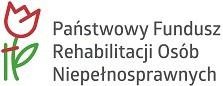 WNIOSEKo dofinansowanie ze środków Państwowego Funduszu Rehabilitacji Osób Niepełnosprawnych zaopatrzenia w przedmioty ortopedyczne i środki pomocnicze	Część A – DANE WNIOSKODAWCY		ADRES KORESPONDENCYJNY	Taki sam jak adres zamieszkania	ŚREDNI DOCHÓD	Wnioskodawca prowadzi gospodarstwo domowe:indywidualne  wspólneŚredni miesięczny dochód netto na osobę w gospodarstwie Wnioskodawcy:……………………………………………………………………………………………………. Liczba osób we wspólnym gospodarstwie domowym wynosi: ……………….............	Część B – PRZEDMIOT WNIOSKU		II. FORMA PRZEKAZANIA ŚRODKÓW FINANSOWYCH	Przelew na konto Wnioskodawcy/osoby upoważnionej przez Wnioskodawcę:Konto Wykonawcy podane na dowodzie zakupu usługi	Część C – INFORMACJE UZUPEŁNIAJĄCE		OŚWIADCZENIE	W przypadku ubiegania się o dofinansowanie zobowiązuję się do zapłacenia z własnych środków pełnej kwoty stanowiącej różnicę pomiędzy ceną zakupu urządzenia wraz z montażem lub kosztem wykonania usługi, pomniejszonej o ewentualne dofinansowanie z innych źródeł a przyznaną ze środków Państwowego Funduszu Rehabilitacji Osób Niepełnosprawnych kwotą dofinansowania.
Uprzedzony/uprzedzona o odpowiedzialności wynikającej z art. 233 § 1 i § 2 ustawy z dnia 6 czerwca1997r. Kodeks Karny (tekst jedn.: Dz. U. z 2020 r. poz. 1444, 1517.) - za zeznanie nieprawdy lub zatajenie prawdy oświadczam, że dane zawarte we wniosku są zgodne ze stanem faktycznym. O zmianach zaistniałych po złożeniu wniosku zobowiązuję się informować w ciągu 14 dni.Klauzula informacyjnadla klientów Powiatowego Centrum Pomocy Rodziniew Oleśnie ubiegających się o dofinansowanie/refundację ze środków PFRONNa podstawie art. 13 ust.1 i ust.2 Rozporządzenia Parlamentu Europejskiego i Rady (UE) 2016/679 z dnia 27 kwietnia 2016 r. w sprawie ochrony osób fizycznych w związku zprzetwarzaniem danych osobowych i w sprawie swobodnego przepływu takich danych oraz uchylenia dyrektywy 95/46/WE (RODO), informujemy, że:Administratorem Pani/Pana danych osobowych jest Powiatowe Centrum Pomocy Rodzinie w Oleśnie, ul. M. Konopnickiej 8, 46-300 Olesno, tel. 34 350 51 25.W sprawach dotyczących ochrony Pani/Pana danych osobowych można kontaktować się z inspektorem ochrony danych: iod@pcprolesno.pl, tel. 34 350 51 25 .Pani/Pana dane osobowe, dane podopiecznego/dziecka, osoby którą Pani/Pan reprezentuje przetwarzane będą w celu wypełnienia obowiązków określonych przepisami prawa w związku z realizacją wniosku/umowy o dofinansowanie ze środków PFRON. Podstawą przetwarzania danych osobowych jest ustawa z dnia 27 sierpnia 1997 r. o rehabilitacji zawodowej i społecznej oraz zatrudnianiu osób niepełnosprawnych (Dz. U.z 2018 r. poz. 511 z późn. zm.) oraz przepisy wykonawcze wydane na jej podstawie.Odbiorcą Pani/Pana danych, danych podopiecznego/dziecka, osoby którą Pani/Pan reprezentuje jest Powiatowe Centrum Pomocy Rodzinie w Oleśniea dane osobowe nie będą udostępniane podmiotom innym, niż upoważnione na podstawie przepisów prawa bądź na podstawie umowy powierzenia przetwarzania danychosobowych. Dane nie będą przekazywane do państwa trzeciego lub organizacji międzynarodowej.Zebrane dane będą przetwarzane przez okres wynikający z przepisów prawa, zgodnie z ustawą z dnia 14 lipca 1983 r. o narodowym zasobie archiwalnym i archiwach (Dz. U. z 2018 r. poz. 217 z późn. zm. ).Posiada Pani/Pan prawo dostępu do treści swoich danych osobowych oraz ichsprostowania oraz prawo wniesienia skargi do organu nadzorczego, tj. Prezesa Urzędu Ochrony Danych Osobowych.Podanie danych osobowych wskazanych we wniosku wynika z przepisów prawa i jest obowiązków.ROLA WNIOSKODAWCYROLA WNIOSKODAWCYROLA WNIOSKODAWCYROLA WNIOSKODAWCYNazwa polaNazwa polaDo uzupełnieniaDo uzupełnieniaWnioskodawca składa wniosek:Wnioskodawca składa wniosek:Postanowieniem Sądu:Postanowieniem Sądu:Z dnia:Z dnia:Sygnatura akt:Sygnatura akt:Imię i nazwisko notariusza:Imię i nazwisko notariusza:Repertorium nr:Repertorium nr:Zakres pełnomocnictwa:Zakres pełnomocnictwa:pełen zakres czynności związanych z aplikowaniem o wsparciedo rozliczenia dofinansowaniado zawarcia umowydo udzielania dodatkowych wyjaśnień i uzupełnienia wnioskudo złożenia wnioskuinnepełen zakres czynności związanych z aplikowaniem o wsparciedo rozliczenia dofinansowaniado zawarcia umowydo udzielania dodatkowych wyjaśnień i uzupełnienia wnioskudo złożenia wnioskuinneDANE PERSONALNE WNIOSKODAWCYDANE PERSONALNE WNIOSKODAWCYDANE PERSONALNE WNIOSKODAWCYDANE PERSONALNE WNIOSKODAWCYNazwa polaNazwa polaWartośćWartośćImię:Imię:Drugie imię:Drugie imię:Nazwisko:Nazwisko:PESEL:PESEL:Data urodzenia:Data urodzenia:PłećPłeć mężczyzna  kobieta mężczyzna  kobietaADRES ZAMIESZKANIAADRES ZAMIESZKANIAADRES ZAMIESZKANIAADRES ZAMIESZKANIANazwa polaNazwa polaWartośćWartośćMiejscowość:Miejscowość:Ulica:Ulica:Nr domu:Nr domu:Nr lokalu:Nr lokalu:Kod pocztowy:Kod pocztowy:Poczta:Poczta:Rodzaj miejscowości:Rodzaj miejscowości:miastowieśmiastowieśNr telefonu:Nr telefonu:Adres e-mail:Adres e-mail:Nazwa polaWartośćMiejscowość:Ulica:Nr domu:Nr lokalu:Kod pocztowy:Poczta:DANE PODOPIECZNEGO/MOCODAWCYDANE PODOPIECZNEGO/MOCODAWCYNazwa polaWartośćImię:Drugie imię:Nazwisko:PESEL:Data urodzenia:Płeć:mężczyzna  kobietaADRES ZAMIESZKANIA I DANE KONTAKTOWE PODOPIECZNEGOADRES ZAMIESZKANIA I DANE KONTAKTOWE PODOPIECZNEGOADRES ZAMIESZKANIA I DANE KONTAKTOWE PODOPIECZNEGOADRES ZAMIESZKANIA I DANE KONTAKTOWE PODOPIECZNEGONazwa polaNazwa polaWartośćWartośćMiejscowość:Miejscowość:Ulica:Ulica:Nr domu:Nr domu:Nr lokalu:Nr lokalu:Kod pocztowy:Kod pocztowy:Poczta:Poczta:Nr telefonu:Nr telefonu:Adres e-mail:Adres e-mail:Rodzaj miejscowości:Rodzaj miejscowości:miastowieśmiastowieśSTOPIEŃ NIEPEŁNOSPRAWNOŚCISTOPIEŃ NIEPEŁNOSPRAWNOŚCISTOPIEŃ NIEPEŁNOSPRAWNOŚCISTOPIEŃ NIEPEŁNOSPRAWNOŚCINazwa polaNazwa polaWartośćWartośćOsoba w wieku do 16 lat posiadająca orzeczenie o niepełnosprawności:Osoba w wieku do 16 lat posiadająca orzeczenie o niepełnosprawności:taknietaknieStopieńniepełnosprawności:Stopieńniepełnosprawności:ZnacznyUmiarkowanyLekkiNie dotyczyZnacznyUmiarkowanyLekkiNie dotyczyNumer orzeczeniaNumer orzeczeniaOrzeczenie dotyczące niepełnosprawności ważne jest:Orzeczenie dotyczące niepełnosprawności ważne jest:bezterminowookresowo – do dnia:bezterminowookresowo – do dnia:Grupa inwalidzka:Grupa inwalidzka:I grupaII grupaIII grupanie dotyczyI grupaII grupaIII grupanie dotyczyNiezdolność:Niezdolność:Osoby całkowicie niezdolne do pracy i niezdolne do samodzielnej egzystencjiOsoby długotrwale niezdolne do pracy w gospodarstwie rolnym, którym przysługuje zasiłek pielęgnacyjnyOsoby całkowicie niezdolne do pracyOsoby częściowo niezdolne do pracyOsoby stale lub długotrwale niezdolne do pracy w gospodarstwie rolnymNie dotyczyOsoby całkowicie niezdolne do pracy i niezdolne do samodzielnej egzystencjiOsoby długotrwale niezdolne do pracy w gospodarstwie rolnym, którym przysługuje zasiłek pielęgnacyjnyOsoby całkowicie niezdolne do pracyOsoby częściowo niezdolne do pracyOsoby stale lub długotrwale niezdolne do pracy w gospodarstwie rolnymNie dotyczyRodzajniepełnosprawności:Rodzajniepełnosprawności:01-U – upośledzenie umysłowe02-P – choroby psychiczne03-L – zaburzenia głosu, mowy i choroby słuchuosoba głuchaosoba głuchoniema04-O – narząd wzrokuosoba niewidomaosoba głuchoniewidoma05-R – narząd ruchuwnioskodawca lub dziecko/podopieczny porusza się przy pomocy wózka inwalidzkiegodysfunkcja obu kończyn górnych06-E – epilepsja07-S – choroby układu oddechowego i krążenia08-T – choroby układu pokarmowego09-M – choroby układu moczowo-płciowego10-N – choroby neurologiczne11-I – inne12-C – całościowe zaburzenia rozwojowe01-U – upośledzenie umysłowe02-P – choroby psychiczne03-L – zaburzenia głosu, mowy i choroby słuchuosoba głuchaosoba głuchoniema04-O – narząd wzrokuosoba niewidomaosoba głuchoniewidoma05-R – narząd ruchuwnioskodawca lub dziecko/podopieczny porusza się przy pomocy wózka inwalidzkiegodysfunkcja obu kończyn górnych06-E – epilepsja07-S – choroby układu oddechowego i krążenia08-T – choroby układu pokarmowego09-M – choroby układu moczowo-płciowego10-N – choroby neurologiczne11-I – inne12-C – całościowe zaburzenia rozwojoweNiepełnosprawność jest sprzężona (u osobywystępuje więcej niż jedna przyczyna wydania orzeczenia o stopniuniepełnosprawności). Niepełnosprawność sprzężona musi być potwierdzona wposiadanym orzeczeniu dot. niepełnosprawności:Niepełnosprawność jest sprzężona (u osobywystępuje więcej niż jedna przyczyna wydania orzeczenia o stopniuniepełnosprawności). Niepełnosprawność sprzężona musi być potwierdzona wposiadanym orzeczeniu dot. niepełnosprawności:taknietaknieLiczba przyczynniepełnosprawności (jeśli dotyczy):Liczba przyczynniepełnosprawności (jeśli dotyczy):2 przyczyny3 przyczyny2 przyczyny3 przyczynyI. KOSZTY REALIZACJIPrzedmiot 1I. KOSZTY REALIZACJIPrzedmiot 1I. KOSZTY REALIZACJIPrzedmiot 1Nazwa polaWartośćPrzedmiot wniosku:Numer zlecenia:Całkowity koszt zakupu:Dofinansowanie NFZ:Udział własny wnioskodawcy:Wnioskowana kwota dofinansowania:Przedmiot 2Przedmiot 2Nazwa polaWartośćPrzedmiot wniosku:Numer zlecenia:Całkowity koszt zakupu:Dofinansowanie NFZ:Udział własny wnioskodawcy:Wnioskowana kwota dofinansowania:Przedmiot 3Przedmiot 3Nazwa polaWartośćPrzedmiot wniosku:Numer zlecenia:Całkowity koszt zakupu:Dofinansowanie NFZ:Udział własny wnioskodawcy:Wnioskowana kwota dofinansowania:RAZEM KWOTA WNIOSKOWANARAZEM KWOTA WNIOSKOWANANazwa polaWartośćCałkowity koszt zakupuDofinansowanie NFZUdział własny wnioskodawcyWnioskowana kwota dofinansowaniaNazwa polaWartośćWłaściciel konta (imię i nazwisko):Nazwa banku:Nr rachunku bankowego:MiejscowośćDataPodpis WnioskodawcyLISTA ZAŁĄCZNIKÓW WPROWADZONA W NABORZEListaOrzeczenieZlecenie zrealizowane lub przyjęte do realizacjiOryginały faktur lub ofert wyceny